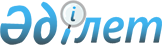 Қазақстан Республикасы Жоғары Сот Кеңесінің құрамындағы өзгерістер туралы
					
			Күшін жойған
			
			
		
					Қазақстан Республикасы Президентінің 2011 жылғы 6 мамырдағы № 74 Жарлығы. Күші жойылды - Қазақстан Республикасы Президентінің 2016 жылғы 3 ақпандағы № 188 Жарлығымен

      Ескерту. Күші жойылды - ҚР Президентінің 03.02.2016  № 188Жарлығымен.      Қазақстан Республикасы Конституциясының 82-бабының 4-тармағына сәйкес ҚАУЛЫ ЕТЕМІН:



      1. "Қазақстан Республикасының Жоғары Сот Кеңесін құру және оның құрамы туралы" Қазақстан Республикасы Президентінің 2008 жылғы 21 қарашадағы № 696 Жарлығына (Қазақстан Республикасының ПҮАЖ-ы, 2008 ж., № 43, 482-құжат; 2009 ж., № 27-28, 234-құжат) мынадай өзгерістер енгізілсін:



      Қазақстан Республикасы Жоғары Сот Кеңесінің мүшелері болып тағайындалсын:



      Бекназаров Бектас Әбдіханұлы - Қазақстан Республикасы Жоғарғы Сотының Төрағасы;



      Дауылбаев Асхат Қайзуллаұлы - Қазақстан Республикасы Бас прокуроры;



      Аққуова Ғалия Бақытжанқызы - Қазақстан Республикасы Жоғарғы Сотының судьясы;



      Линник Анатолий Васильевич - Қазақстан Республикасының Жоғарғы Сотының судьясы;



      Нұралин Дәулен Дәулетұлы - Қазақстан Республикасының Жоғарғы Сотының судьясы;



      Қазақстан Республикасы Жоғары Сот Кеңесінің құрамынан М.Т.Әлімбеков, Қ.Ә.Мәми, А.Ж.Құрықбаев, Л.Г.Полторабатько, С.И.Райымбаев шығарылсын.



      2. Осы Жарлық қол қойылған күнінен бастап қолданысқа енгізіледі.      Қазақстан Республикасының

      Президенті                                 Н. Назарбаев
					© 2012. Қазақстан Республикасы Әділет министрлігінің «Қазақстан Республикасының Заңнама және құқықтық ақпарат институты» ШЖҚ РМК
				